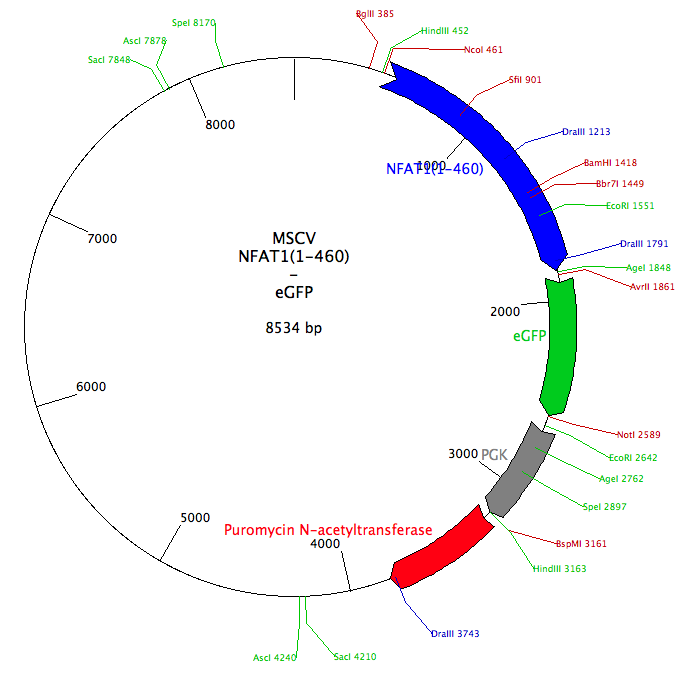 LOCUS       MSCV NFAT1(1-460) - eGFP8534 bp    DNA     circular DEFINITION  This sequence has been entered manually.Francesco MarangoniFEATURES             Location/Qualifiers     gene            461..1842                     /gene="NFAT1(1-460)"     gene            1867..2586                     /gene="eGFP"     gene            3172..3770                     /gene="Puromycin N-acetyltransferase"     promoter        2647..3162                     /gene="PGK"     misc_feature    1..1                     /gene="New feature"BASE COUNT     1874 a   2598 c   2271 g   1791 tORIGIN        1 cactggaaag atgtcgagcg gatcgctcac aaccagtcgg tagatgtcaa gaagagacgt       61 tgggttacct tctgctctgc agaatggcca acctttaacg tcggatggcc gcgagacggc      121 acctttaacc gagacctcat cacccaggtt aagatcaagg tcttttcacc tggcccgcat      181 ggacacccag accaggtccc ctacatcgtg acctgggaag ccttggcttt tgacccccct      241 ccctgggtca agccctttgt acaccctaag cctccgcctc ctcttcctcc atccgccccg      301 tctctccccc ttgaacctcc tcgttcgacc ccgcctcgat cctcccttta tccagccctc      361 actccttctc taggcgccgg aattagatct ctcgaggtta tcacaagttt gtacaaaaaa      421 gcaggcttcg aaggagatag aaccaattct taagcttcca ccatggacgt cccggagccg      481 cagcccgacc ccgatggcgg ggacggcccc ggccacgagc ccgggggcag tccccaagac      541 gagctggact tttccatcct cttcgattat gactatctga accctatcga agaagaaccg      601 atcgcacata aggccatcag ctcaccctcc ggactcgcat acccggatga tgtcctggac      661 tatggcctca agccatgcaa cccccttgcc agtccctctg gcgagccccc tggccggttc      721 ggagagccgg atagtatagg gttccagaac tttctgagcc cggtcaagcc agcaggggct      781 tcgggcccga gccctcggat cgagatcact ccatcccacg aactgatgca ggcagggggg      841 gccctccgtg ggagagacgc cggcctgtcc cccgagcagc cggccctggc cctggccggc      901 gtggccgcca gcccgaggtt cacactgccc gtgcccggct acgagggcta ccgcgagccg      961 ctttgcttga gccccgctag cagcggctcc tctgccagct tcatttctga caccttctcc     1021 ccctacacct cgccctgcgt ctcacccaat aacgccgggc ccgacgacct gtgtccccag     1081 tttcaaaaca tccctgctca ttattccccc agaacctctc caataatgtc acctcgaacc     1141 agcctcgccg aggacagctg cctgggccga cactcgcccg tgccccgtcc ggcatcccgc     1201 tcctcctcac ccggtgccaa gcggaggcat tcgtgcgcag aggctttggt tgctcctctg     1261 cccgcagcct caccccagcg ctcccggagc ccctcgccac agccctcgcc tcacgtggca     1321 ccgcaggacg acagcatccc cgctgggtac ccccccacgg ccggctctgc tgttctcatg     1381 gatgccctca acaccctggc caccgactcg ccctgcggga tcccctccaa gatatggaag     1441 accagtcctg acccgacgcc tgtgtccacc gctccgtcca aggctggcct ggcccgccac     1501 atctacccta ctgtggagtt cctggggcca tgtgagcagg aggagaggag gaattccgct     1561 ccagagtcca tcctgctggt accacctact tggcccaagc agttggtgcc ggccattccc     1621 atctgcagca tccctgtgac tgcatccctc ccaccactcg agtggccact ctccaatcag     1681 tcgggctcct atgagctacg gattgaggtc caacccaagc cccatcaccg ggcccactat     1741 gagacggagg gcagccgtgg cgctgtcaaa gccccaacag gaggacaccc tgtggtgcag     1801 ctccacggct acatggagaa caagcctctg gggcttcaga tcgatccacc ggtcgccacc     1861 cctaggatgg tgagcaaggg cgaggagctg ttcaccgggg tggtgcccat cctggtcgag     1921 ctggacggcg acgtaaacgg ccacaagttc agcgtgtccg gcgagggcga gggcgatgcc     1981 acctacggca agctgaccct gaagttcatc tgcaccaccg gcaagctgcc cgtgccctgg     2041 cccaccctcg tgaccaccct gacctacggc gtgcagtgct tcagccgcta ccccgaccac     2101 atgaagcagc acgacttctt caagtccgcc atgcccgaag gctacgtcca ggagcgcacc     2161 atcttcttca aggacgacgg caactacaag acccgcgccg aggtgaagtt cgagggcgac     2221 accctggtga accgcatcga gctgaagggc atcgacttca aggaggacgg caacatcctg     2281 gggcacaagc tggagtacaa ctacaacagc cacaacgtct atatcatggc cgacaagcag     2341 aagaacggca tcaaggtgaa cttcaagatc cgccacaaca tcgaggacgg cagcgtgcag     2401 ctcgccgacc actaccagca gaacaccccc atcggcgacg gccccgtgct gctgcccgac     2461 aaccactacc tgagcaccca gtccgccctg agcaaagacc ccaacgagaa gcgcgatcac     2521 atggtcctgc tggagttcgt gaccgccgcc gggatcactc tcggcatgga cgagctgtac     2581 aagtaaagcg gccgcactcg agatatctag acccagcttt cttgtacaaa gtggtgataa     2641 cgaattctac cgggtagggg aggcgctttt cccaaggcag tctggagcat gcgctttagc     2701 agccccgctg ggcacttggc gctacacaag tggcctctgg cctcgcacac attccacatc     2761 caccggtagg cgccaaccgg ctccgttctt tggtggcccc ttcgcgccac cttctactcc     2821 tcccctagtc aggaagttcc cccccgcccc gcagctcgcg tcgtgcagga cgtgacaaat     2881 ggaagtagca cgtctcacta gtctcgtgca gatggacagc accgctgagc aatggaagcg     2941 ggtaggcctt tggggcagcg gccaatagca gctttgctcc ttcgctttct gggctcagag     3001 gctgggaagg ggtgggtccg ggggcgggct caggggcggg ctcaggggcg gggcgggcgc     3061 ccgaaggtcc tccggaggcc cggcattctg cacgcttcaa aagcgcacgt ctgccgcgct     3121 gttctcctct tcctcatctc cgggcctttc gacctgcagc ccaagcttac catgaccgag     3181 tacaagccca cggtgcgcct cgccacccgc gacgacgtcc ccagggccgt acgcaccctc     3241 gccgccgcgt tcgccgacta ccccgccacg cgccacaccg tcgatccgga ccgccacatc     3301 gagcgggtca ccgagctgca agaactcttc ctcacgcgcg tcgggctcga catcggcaag     3361 gtgtgggtcg cggacgacgg cgccgcggtg gcggtctgga ccacgccgga gagcgtcgaa     3421 gcgggggcgg tgttcgccga gatcggcccg cgcatggccg agttgagcgg ttcccggctg     3481 gccgcgcagc aacagatgga aggcctcctg gcgccgcacc ggcccaagga gcccgcgtgg     3541 ttcctggcca ccgtcggcgt ctcgcccgac caccagggca agggtctggg cagcgccgtc     3601 gtgctccccg gagtggaggc ggccgagcgc gccggggtgc ccgccttcct ggagacctcc     3661 gcgccccgca acctcccctt ctacgagcgg ctcggcttca ccgtcaccgc cgacgtcgag     3721 gtgcccgaag gaccgcgcac ctggtgcatg acccgcaagc ccggtgcctg acgcccgccc     3781 cacgacccgc agcgcccgac cgaaaggagc gcacgacccc atgcatcgat aaaataaaag     3841 attttattta gtctccagaa aaagggggga atgaaagacc ccacctgtag gtttggcaag     3901 ctagcttaag taacgccatt ttgcaaggca tggaaaatac ataactgaga atagagaagt     3961 tcagatcaag gttaggaaca gagagacagc agaatatggg ccaaacagga tatctgtggt     4021 aagcagttcc tgccccggct cagggccaag aacagatggt ccccagatgc ggtcccgccc     4081 tcagcagttt ctagagaacc atcagatgtt tccagggtgc cccaaggacc tgaaatgacc     4141 ctgtgcctta tttgaactaa ccaatcagtt cgcttctcgc ttctgttcgc gcgcttctgc     4201 tccccgagct caataaaaga gcccacaacc cctcactcgg cgcgccagtc ctccgataga     4261 ctgcgtcgcc cgggtacccg tgtatccaat aaaccctctt gcagttgcat ccgacttgtg     4321 gtctcgctgt tccttgggag ggtctcctct gagtgattga ctacccgtca gcgggggtct     4381 ttcatgggta acagtttctt gaagttggag aacaacattc tgagggtagg agtcgaatat     4441 taagtaatcc tgactcaatt agccactgtt ttgaatccac atactccaat actcctgaaa     4501 tagttcatta tggacagcgc agaagagctg gggagaatta attcgtaatc atggtcatag     4561 ctgtttcctg tgtgaaattg ttatccgctc acaattccac acaacatacg agccggaagc     4621 ataaagtgta aagcctgggg tgcctaatga gtgagctaac tcacattaat tgcgttgcgc     4681 tcactgcccg ctttccagtc gggaaacctg tcgtgccagc tgcattaatg aatcggccaa     4741 cgcgcgggga gaggcggttt gcgtattggg cgctcttccg cttcctcgct cactgactcg     4801 ctgcgctcgg tcgttcggct gcggcgagcg gtatcagctc actcaaaggc ggtaatacgg     4861 ttatccacag aatcagggga taacgcagga aagaacatgt gagcaaaagg ccagcaaaag     4921 gccaggaacc gtaaaaaggc cgcgttgctg gcgtttttcc ataggctccg cccccctgac     4981 gagcatcaca aaaatcgacg ctcaagtcag aggtggcgaa acccgacagg actataaaga     5041 taccaggcgt ttccccctgg aagctccctc gtgcgctctc ctgttccgac cctgccgctt     5101 accggatacc tgtccgcctt tctcccttcg ggaagcgtgg cgctttctca tagctcacgc     5161 tgtaggtatc tcagttcggt gtaggtcgtt cgctccaagc tgggctgtgt gcacgaaccc     5221 cccgttcagc ccgaccgctg cgccttatcc ggtaactatc gtcttgagtc caacccggta     5281 agacacgact tatcgccact ggcagcagcc actggtaaca ggattagcag agcgaggtat     5341 gtaggcggtg ctacagagtt cttgaagtgg tggcctaact acggctacac tagaaggaca     5401 gtatttggta tctgcgctct gctgaagcca gttaccttcg gaaaaagagt tggtagctct     5461 tgatccggca aacaaaccac cgctggtagc ggtggttttt ttgtttgcaa gcagcagatt     5521 acgcgcagaa aaaaaggatc tcaagaagat cctttgatct tttctacggg gtctgacgct     5581 cagtggaacg aaaactcacg ttaagggatt ttggtcatga gattatcaaa aaggatcttc     5641 acctagatcc ttttaaatta aaaatgaagt tttaaatcaa tctaaagtat atatgagtaa     5701 acttggtctg acagttacca atgcttaatc agtgaggcac ctatctcagc gatctgtcta     5761 tttcgttcat ccatagttgc ctgactcccc gtcgtgtaga taactacgat acgggagggc     5821 ttaccatctg gccccagtgc tgcaatgata ccgcgagacc cacgctcacc ggctccagat     5881 ttatcagcaa taaaccagcc agccggaagg gccgagcgca gaagtggtcc tgcaacttta     5941 tccgcctcca tccagtctat taattgttgc cgggaagcta gagtaagtag ttcgccagtt     6001 aatagtttgc gcaacgttgt tgccattgct acaggcatcg tggtgtcacg ctcgtcgttt     6061 ggtatggctt cattcagctc cggttcccaa cgatcaaggc gagttacatg atcccccatg     6121 ttgtgcaaaa aagcggttag ctccttcggt cctccgatcg ttgtcagaag taagttggcc     6181 gcagtgttat cactcatggt tatggcagca ctgcataatt ctcttactgt catgccatcc     6241 gtaagatgct tttctgtgac tggtgagtac tcaaccaagt cattctgaga atagtgtatg     6301 cggcgaccga gttgctcttg cccggcgtca atacgggata ataccgcgcc acatagcaga     6361 actttaaaag tgctcatcat tggaaaacgt tcttcggggc gaaaactctc aaggatctta     6421 ccgctgttga gatccagttc gatgtaaccc actcgtgcac ccaactgatc ttcagcatct     6481 tttactttca ccagcgtttc tgggtgagca aaaacaggaa ggcaaaatgc cgcaaaaaag     6541 ggaataaggg cgacacggaa atgttgaata ctcatactct tcctttttca atattattga     6601 agcatttatc agggttattg tctcatgagc ggatacatat ttgaatgtat ttagaaaaat     6661 aaacaaatag gggttccgcg cacatttccc cgaaaagtgc cacctgacgt ctaagaaacc     6721 attattatca tgacattaac ctataaaaat aggcgtatca cgaggccctt tcgtctcgcg     6781 cgtttcggtg atgacggtga aaacctctga cacatgcagc tcccggagac ggtcacagct     6841 tgtctgtaag cggatgccgg gagcagacaa gcccgtcagg gcgcgtcagc gggtgttggc     6901 gggtgtcggg gctggcttaa ctatgcggca tcagagcaga ttgtactgag agtgcaccat     6961 atgcggtgtg aaataccgca cagatgcgta aggagaaaat accgcatcag gcgccattcg     7021 ccattcaggc tgcgcaactg ttgggaaggg cgatcggtgc gggcctcttc gctattacgc     7081 cagctggcga aagggggatg tgctgcaagg cgattaagtt gggtaacgcc agggttttcc     7141 cagtcacgac gttgtaaaac gacggcgcaa ggaatggtgc atgcaaggag atggcgccca     7201 acagtccccc ggccacgggg cctgccacca tacccacgcc gaaacaagcg ctcatgagcc     7261 cgaagtggcg agcccgatct tccccatcgg tgatgtcggc gatataggcg ccagcaaccg     7321 cacctgtggc gccggtgatg ccggccacga tgcgtccggc gtagaggcga ttagtccaat     7381 ttgttaaaga caggatatca gtggtccagg ctctagtttt gactcaacaa tatcaccagc     7441 tgaagcctat agagtacgag ccatagataa aataaaagat tttatttagt ctccagaaaa     7501 aggggggaat gaaagacccc acctgtaggt ttggcaagct agcttaagta acgccatttt     7561 gcaaggcatg gaaaatacat aactgagaat agagaagttc agatcaaggt taggaacaga     7621 gagacagcag aatatgggcc aaacaggata tctgtggtaa gcagttcctg ccccggctca     7681 gggccaagaa cagatggtcc ccagatgcgg tcccgccctc agcagtttct agagaaccat     7741 cagatgtttc cagggtgccc caaggacctg aaatgaccct gtgccttatt tgaactaacc     7801 aatcagttcg cttctcgctt ctgttcgcgc gcttctgctc cccgagctca ataaaagagc     7861 ccacaacccc tcactcggcg cgccagtcct ccgatagact gcgtcgcccg ggtacccgta     7921 ttcccaataa agcctcttgc tgtttgcatc cgaatcgtgg actcgctgat ccttgggagg     7981 gtctcctcag attgattgac tgcccacctc gggggtcttt catttggagg ttccaccgag     8041 atttggagac ccctgcccag ggaccaccga cccccccgcc gggaggtaag ctggccagcg     8101 gtcgtttcgt gtctgtctct gtctttgtgc gtgtttgtgc cggcatctaa tgtttgcgcc     8161 tgcgtctgta ctagttagct aactagctct gtatctggcg gacccgtggt ggaactgacg     8221 agttctgaac acccggccgc aaccctggga gacgtcccag ggactttggg ggccgttttt     8281 gtggcccgac ctgaggaagg gagtcgatgt ggaatccgac cccgtcagga tatgtggttc     8341 tggtaggaga cgagaaccta aaacagttcc cgcctccgtc tgaatttttg ctttcggttt     8401 ggaaccgaag ccgcgcgtct tgtctgctgc agcgctgcag catcgttctg tgttgtctct     8461 gtctgactgt gtttctgtat ttgtctgaaa attagggcca gactgttacc actcccttaa     8521 gtttgacctt aggt                                                  //